COVID-19 return to school - FAQs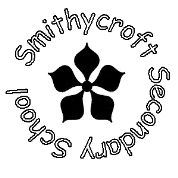 What arrangements are being made to support those who are clinically vulnerable?Risk assessments have been updated to reflect the above guidance. Individual and group assessments to be reviewed with relevant individual and group upon their return. Will there be a one way system in operation in the school? Yes. We will enhance our current one-way system. Young people will have this explained to them on their return and clear signage will support this. Will there be separate entry points for separate groups of young people?Yes. Separate entry and exit points will be designated for distinct year groups. All young people should enter and exit the building through their designated point and follow the one way system.What arrangements are in place to support social distancing?In order to avoid congestion at social times, staggered intervals will be in operation. At lunchtime, young people will be encouraged to bring a packed lunch in order that they can use areas other than the Street Area. Weather permitting, we will make use of our extensive outdoor areas to support social distancing. Although there is no requirement for physical distancing between young people, there is still a requirement for adults to maintain a 2m distance from each other and young people. Each classroom will have an identified area which no young people can enter to allow for this. It is important that this is strictly observed for everyone’s safety.Will I be allowed to visit the school?This will be possible but by appointment only. No visiting adults except by appointment. Collection of young people from school by adults will take place outside the school building. How will young people be supported on their return after such a long time?All young people will have an Initial meeting with their registration teacher, Pastoral Care or Year Head with support from Support for Learning. Registration time has been extended every day to further support this. We are adapting our PSE programme to incorporate time for reflection on recovery and wellbeing. What is the school doing with regard to hand-washing?Hand sanitizer will be used at every school entry point and available at every class entry point. Will classrooms and toilets be cleaned regularly? Yes. Cleaning will take place every day. During the day there will be enhanced cleaning of high traffic areas and specific touchpoints around the school. Will young people be allowed out at lunchtime?Young people in S2-S6 will be allowed to leave school at lunchtime. Weather permitting, they should then not return to school until the afternoon session. This is to support social distancing in the Street Area and help with sanitizing routines when young people return to the school having been in the locality. National guidance with regard to face coverings applies once young people leave the school premises. Will young people have to wear face coverings?No. The use of face coverings is optional and at the discretion of individuals.Communication is key to high quality learning. This can be impaired sometimes when we are not able to see facial expressions and we are trying to ensure that we can get back to high quality learning after a significant period away from school. 